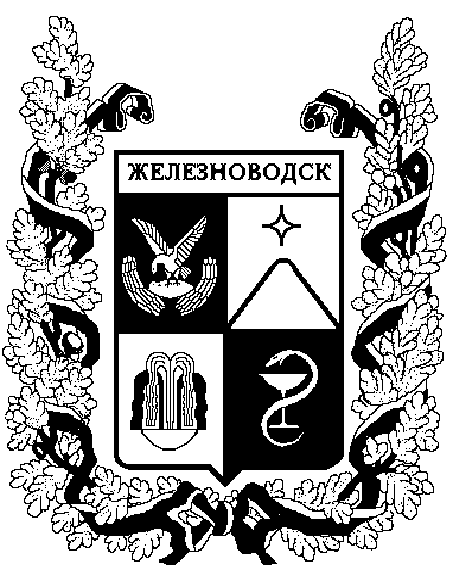 ПОСТАНОВЛЕНИЕадминистрации города-КУРОРТА железноводска ставропольского краяО внесении изменений в пункт 2 Порядка формирования муниципальных социальных заказов на оказание муниципальных услуг в социальной сфере, отнесенных к полномочиям администрации города-курорта Железноводска Ставропольского края, утвержденного постановлением администрации города-курорта Железноводска Ставропольского края от 01 сентября 2023 г. № 696 В соответствии с федеральными законами от 29 декабря 2012 г.           № 273-ФЗ «Об образовании в Российской Федерации», от 13 июля 2020 г. № 189-ФЗ «О государственном (муниципальном) социальном заказе на оказание государственных (муниципальных) услуг в социальной сфере», постановлением администрации города-курорта  Железноводска Ставропольского края от  01 сентября 2023 г. № 695 «Об организации оказания муниципальных услуг в социальной сфере по направлению деятельности «Реализация дополнительных общеразвивающих программ (за исключением дополнительных предпрофессиональных программ в области искусств)» на территории муниципального образования города-курорта Железноводска Ставропольского края»ПОСТАНОВЛЯЮ:Внести в пункт 2 Порядка  формирования муниципальных социальных заказов на оказание муниципальных услуг в социальной сфере, отнесенных к полномочиям администрации города-курорта  Железноводска Ставропольского края, утвержденного постановлением администрации города-курорта Железноводска  Ставропольского  края от 01 сентября 2023 г. № 696  «Об утверждении  Порядка формирования муниципальных социальных заказов на оказание муниципальных услуг в социальной сфере, отнесенных к полномочиям администрации города-курорта Железноводска Ставропольского края» изменение, изложив его в следующей редакции:	«2. Муниципальные социальные заказы формируются уполномоченными органами в соответствии с настоящим Порядком по направлениям деятельности, определенными частями 2 и 2.1 статьи 28 Федерального закона.».Опубликовать настоящее постановление в общественно-политическом еженедельнике «Железноводские ведомости» и разместить на официальном сайте Думы города-курорта Железноводска Ставропольского края и администрации города-курорта Железноводска Ставропольского края в  сети Интернет.Контроль за выполнением настоящего постановления возложить    назаместителя главы администрации города-курорта Железноводска Ставропольского края Шумкину А.С.	4. Настоящее постановление вступает в силу со дня его подписания и распространяется на правоотношения, возникшие с 01 января 2024 года.Глава города-курортаЖелезноводска Ставропольского края                                                                         Е.Е. Бакулин17 апреля 2024 г.г.Железноводск№264